REQUEST FOR PROPOSALThe University of Texas Health Science Center at HoustonforSelection of a Vendor to Provide Housekeeping ServicesRFP No.: 744-R1810 Housekeeping Services Pre-Proposal Conference:  Thursday, June 7, 2018 @ 9:00AM CSTBid Submittal Deadline:  Friday, July 6, 2018 @ 2:00PM CSTHUB Plan Submittal Deadline:  Friday, July 6, 2018 @ 2:00PM CST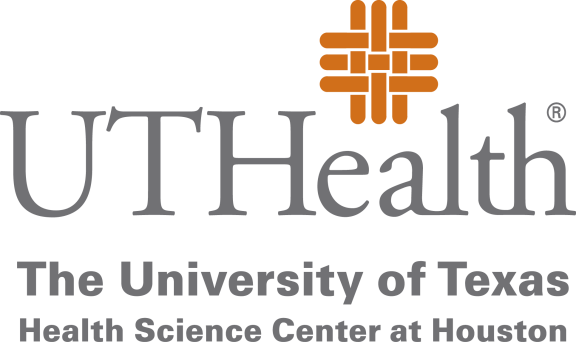 Prepared By:Michael K. Ochoa, C.P.M., Purchasing Contracts AdministratorThe University of Texas Health Science Center at Houston1851 Crosspoint, OCB 1.160Houston, Texas 77054Michael.Ochoa@uth.tmc.edu 
May 25, 2018Request for PROPOSALTABLE OF CONTENTSSECTION 1:  INTRODUCTION	 1SECTION 2:  NOTICE TO PROPOSER	 3SECTION 3:  SUBMISSION OF PROPOSAL	 7SECTION 4:  GENERAL TERMS AND CONDITIONS	 9SECTION 5:  SPECIFICATIONS AND ADDITIONAL QUESTIONS	 10SECTION 6:  PRICING AND DELIVERY SCHEDULE	 14Attachments:Appendix One:       Proposal RequirementsAppendix Two:      Sample AgreementAppendix Three:    HUB Subcontracting PlanAppendix Four:      Campus MapAppendix Five:       Disclosure of Interested Parties (Form 1295)		Exhibit One: – Facilities OperationsExhibit Two: – cGMP LabsExhibit Three: – University Professional BuildingExhibit Four: – Child Development CenterExhibit Five: – Student / Faculty ApartmentsExhibit Six: – Jesse Jones Library BuildingExhibit Seven: – Recreation CenterExhibit Eight: – Harris County Psychiatric CenterExhibit Nine: – UT Physicians ClinicsExhibit Ten: – Floor Coverings Square Footage MatrixSECTION 1INTRODUCTIONDescription of University Founded in 1972, The University of Texas Health Science Center at Houston (UTHealth) is one of the fifteen component Universities of The University of Texas System.  UTHealth is the most comprehensive academic health center in Texas, and is comprised of the following buildings & schools: (MSB) - 6431 Fannin Street Expansion (MSE) – 6431 Fannin StreetCyclotron Building (CYC) – 6431 Fannin StreetSchool of Dentistry (SOD) – 7500 Cambridge Street School of Public Health (SPH) - 1200 Pressler Street  (SON) – School of Biomedical Informatics (SBMI) - 7000 Fannin StreetGraduate School of Biomedical Sciences (GSBS)– 6767 Bertner Avenue Biomedical & Behavioral Sciences Building (BBS) – 1941 East RoadInstitute of Molecular Medicine (IMM) –  Psychiatric Center (HCPC) -  Operations Center Building (OCB) -1851 Cross Point Avenue (UCT) - 7000 Fannin Street (UTPB) - 6410 Fannin StreetJesse H. Jones Library Building (JJL) – 1133 John Freeman Blvd.Recreation Center (REC) – 1832 West RoadCooley Life Center (CLC) – 7440 Cambridge StreetChild Development Center – 1885 El Paseo StreetStudent Housing Complex – 1885 El Paseo StreetUTHealth combines biomedical sciences, behavioral sciences, and the humanities to provide interdisciplinary activities essential to the definition of modern academic health science education.  UTHealth is committed to providing health professional education and training for students, and is dedicated to providing excellence in research and patient care, which is offered through its clinics, Memorial Hermann Hospital System (its primary teaching hospital), and other affiliated institutions.  UTHealth is a major part of the concentration of medical schools, hospitals and research facilities generally referred to as the Texas Medical Center.	The University of Texas Health Science Center at Houston System has nearly 6,500 	employees and approximately 4,500 students.  As a component of the University of 	Texas System, UTHealth is subject to the “Rules and Regulations of the Board of 	Regents of the University of Texas System for the government of The University of 	Texas System.”An “Institutional Affiliate” means our affiliated Clinical practice, UT Physicians group, as designated by University, in connection with any Agreement.UT Physicians operates the clinic practice plan for the UTHealth Medical School.  UT Physicians operates approximately 100 office locations across the Greater Houston area and sees in excess of 500,000 patient visits and over 1,600,000 patient encounters across 22 clinical departments, primary care and dozens of subspecialties.1.2	Background and Special Circumstances As the University continues to expand its services; several new areas for teaching, lab simulations, and patient treatment will become ‘live’.  A new psychiatric hospital will be added to the cleanable square footage upon its opening in about two years’ time.   A new simulation lab will open at the School of Nursing within the next year.   Later this year; an additional 40,600 sq. ft. of cleanable space will come on-line at University Center Tower; it is not included in Exhibit Ten but you should take it into account in your proposals.   Additionally, there are several Cellular Therapy Core labs or more commonly called cGMP labs which have a unique scope of work.    At no time and under no circumstances should any new potential vendor tour the UTHealth sites without contacting designated University Contact Person, ref. Section 2.2, nor shall any potential new vendor have any contact with the current incumbent Contractor’s employees.1.3	Objective of this Request for Proposal and AwardThe University of Texas Health Science Center at Houston (“University”) is soliciting proposals in response to this Request for Proposal for Selection of a Vendor to Provide Custodial Services related to Housekeeping Services, RFP No.744-R1810 (this “RFP”), The Services, which are more specifically described in Section 5.4 (Scope of Work) of this RFP.   This solicitation will result in a contract with a three (3) year base term and two (2) optional one (1) year renewals.This RFP has three (3) Scope of Work Groupings.	UTHealth:	Exhibits 1, 3, 4, 5, 6, 7, 8	cGMP Labs:	Exhibit 2	UT Physicians Clinics:    Exhibit 9Proposers are encouraged to bid on all three Groupings and Proposals will also be accepted for any one or more of the Groupings.   The University reserves the right of awarding all three Groupings to a single Contractor or any one or more Groupings to multiple Contractors.1.4	Group Purchase AuthorityTexas law authorizes institutions of higher education (defined by §61.003, Education Code) to use the group purchasing procurement method (ref. §§51.9335, 73.115, and 74.008, Education Code).  Additional Texas institutions of higher education may therefore elect to enter into a contract with the successful Proposer under this RFP.  In particular, Proposer should note that University is part of The University of Texas System ("UT System"), which is comprised of fourteen institutions described at http://www.utsystem.edu/institutions.  UT System institutions routinely evaluate whether a contract resulting from a procurement conducted by one of the institutions might be suitable for use by another, and if so, this could give rise to additional purchase volumes.  As a result, in submitting its proposal in response to this RFP, Proposer should consider proposing pricing and other commercial terms that take into account such higher volumes and other expanded opportunities that could result from the eventual inclusion of other institutions in the purchase contemplated by this RFP.SECTION 2NOTICE TO PROPOSER2.1	Submittal Deadline University will accept proposals submitted in response to this RFP until 2:00PM CST on Friday, July 6, 2018 (the “Submittal Deadline”). 2.2	University Contact Person Proposers will direct all questions or concerns regarding this RFP to the following University contact (“University Contact”): The University of Texas Health Science Center at HoustonProcurement Services1851 Crosspoint, OCB1.160Houston, Texas 77054Michael K. Ochoa, C.P.M.Michael.Ochoa@uth.tmc.eduUniversity specifically instructs all interested parties to restrict all contact and questions regarding this RFP to written communications forwarded to University Contact. University Contact must receive all questions or concerns no later than 10:00 AM CST on Thursday, June 21, 2018. University will have a reasonable amount of time to respond to questions or concerns. It is University’s intent to respond to all appropriate questions and concerns; however, University reserves the right to decline to respond to any question or concern. 2.3	Criteria for Selection The successful Proposer, if any, selected by University in accordance with the requirements and specifications set forth in this RFP will be the Proposer that submits a proposal in response to this RFP on or before the Submittal Deadline that is the most advantageous to University. The successful Proposer is referred to as the “Contractor.”The University reserves the right to award all, some, or none of the project.Proposer is encouraged to propose terms and conditions offering the maximum benefit to University in terms of (1) services to University, (2) total overall cost to University, and (3) project management expertise. Proposers should describe all educational, state and local government discounts, as well as any other applicable discounts that may be available to University in a contract for the Services. An evaluation team from University will evaluate proposals. The evaluation of proposals and the selection of Contractor will be based on the information provided by Proposer in its proposal. University may give consideration to additional information if University deems such information relevant. The criteria to be considered by University in evaluating proposals and selecting Contractor, will be those factors listed below: Service – 40% Demonstrated ability of Proposer to provide service requirement, but not limited to the following:the reputation of the Proposer and of the Proposer's goods or services;the quality of the Proposer's goods or services;the extent to which the goods or services meet the University's needs.Cost – 40%Proposer’s Rate for service(s).Administrative, Operational and Management Structure – 10%Proposer’s ability to provide administrative, operational, and management service to fulfill contract requirement.Transition Plan – 10%Proposer’s Transition Plan 2.4	Key Events Schedule Issuance of RFP				May 25, 2018 	Pre-Proposal Conference			Thursday, June 7, 2018 @ 9:00AM	(ref. Section 2.6 of this RFP)	Site Visits					Week of June 11, 2018	(ref. Section 2.7 of this RFP)Deadline for Questions/Concerns		Thursday, June 21, 2018 @ 10:00AM(ref. Section 2.2 of this RFP)Proposal & HUB Submittal Deadline	 	Friday, July 6, 2018 @ 2:00PM(ref. Section 2.1 of this RFP)	2.5	Historically Underutilized Businesses 2.5.1	All agencies of the State of  are required to make a good faith effort to assist historically underutilized businesses (each a “HUB”) in receiving contract awards. The goal of the HUB program is to promote full and equal business opportunity for all businesses in contracting with state agencies. Pursuant to the HUB program, if under the terms of any agreement or contractual arrangement resulting from this RFP, Contractor subcontracts any of the Services, then Contractor must make a good faith effort to utilize HUBs certified by the Texas Procurement and Support Services Division of the Texas Comptroller of Public Accounts. Proposals that fail to comply with the requirements contained in this Section 2.5 will constitute a material failure to comply with advertised specifications and will be rejected by University as non-responsive. Additionally, compliance with good faith effort guidelines is a condition precedent to awarding any agreement or contractual arrangement resulting from this RFP. Proposer acknowledges that, if selected by University, its obligation to make a good faith effort to utilize HUBs when subcontracting any of the Services will continue throughout the term of all agreements and contractual arrangements resulting from this RFP. Furthermore, any subcontracting of the Services by the Proposer is subject to review by University to ensure compliance with the HUB program.2.5.2	University has reviewed this RFP in accordance with 34 Texas Administrative Code §20.285, and has determined that subcontracting opportunities are probable under this RFP. 2.5.3	A HUB Subcontracting Plan (“HSP”) is required as part of Proposer’s proposal. The HSP will be developed and administered in accordance with University’s Policy on Utilization of Historically Underutilized Businesses attached as APPENDIX THREE and incorporated for all purposes. Each Proposer must complete and return the HSP in accordance with the terms and conditions of this RFP, including APPENDIX THREE. Proposers that fail to do so will be considered non-responsive to this RFP in accordance with §2161.252, Government Code.

Questions regarding the HSP may be directed to:Contact:	Shaun McGowanHUB & Small Business Program ManagerPhone:		(713) 500-4862Email:		Shaun.A.McGowan@uth.tmc.eduContractor will not be permitted to change its HSP unless: (1) Contractor completes a newly modified version of the HSP in accordance with the terms of APPENDIX THREE that sets forth all changes requested by Contractor, (2) Contractor provides University with such a modified version of the HSP, (3) University approves the modified HSP in writing, and (4) all agreements or contractual arrangements resulting from this RFP are amended in writing by University and Contractor to conform to the modified HSP.2.5.4	In addition to the materials identified in Section 3 of this RFP, Proposer must submit the following HUB materials (“HUB Materials”):Two (2) complete original paper copy(ies) of Proposer’s HSP, to University at the same time Proposer submits the other copies of its proposal and no later than the Submittal Deadline (ref. Section 2.1 of the RFP). Proposer’s HUB Materials must be submitted to University (as instructed in Section 3.2 of this RFP) under separate cover and in a separate envelope (the “HSP Envelope”).  Proposer must ensure that the top outside surface of its HSP Envelope clearly shows and makes visible:2.5.4.1	the RFP No. (ref. Section 1.3 of this RFP) and the Submittal Deadline (ref. Section 2.1 of this RFP), both located in the lower left hand corner of the top surface of the envelope,2.5.4.2	the name and the return address of the Proposer, and2.5.4.3	the phrase “HUB Subcontracting Plan”. Any proposal submitted in response to this RFP that is not accompanied by a separate HSP Envelope meeting the above requirements will be rejected by University and returned to the Proposer unopened as that proposal will be considered non-responsive due to material failure to comply with advertised specifications. Furthermore, University will open a Proposer’s HSP Envelope prior to opening the proposal submitted by the Proposer, in order to ensure that the Proposer has submitted the number of completed and signed originals of the Proposer’s HUB Subcontracting Plan (“HSP”) that are required by this RFP. A Proposer’s failure to submit the number of completed and signed originals of the HSP that are required by this RFP will result in University’s rejection of the proposal submitted by that Proposer as non-responsive due to material failure to comply with advertised specifications; such a proposal will be returned to the Proposer unopened. (ref. Section 1.5 of APPENDIX ONE to this RFP.) Note: The requirement that Proposer provide two original of the HSP’s under this Section 2.5.4 is separate from and does not affect Proposer’s obligation to provide University with the number of copies of its proposal specified in Section 3.1 of this RFP. 2.5.5	University may offer Proposer the opportunity to seek an informal review of its draft HSP by University’s HUB Office.  If University elects to extend this offer, details regarding the opportunity will be provided during the Pre-Proposal Conference (ref. Section 2.6 of this RFP) or by other means.  This process of informal review is designed to help address questions Proposer may have about how to complete its HSP properly.  Any concurrence in or comments on Proposer’s draft HSP by University’s HUB Office will not constitute formal approval of the HSP, and will not eliminate the need for Proposer to submit its final HSP to University, concurrently with Proposer’s proposal, in accordance with the detailed instructions in this Section 2.5.2.6	Pre-Proposal ConferenceUniversity will hold a Pre-Proposal Conference on Thursday, June 7, 2018 at 9:00AM in the Operations Center Building, Suite 2.200 (Rio Grande Room).  Please arrive no later than 9:00AM as we will only be in the room for 30 minutes before beginning the site visits.   A brief meeting regarding the project will be given before touring the first property. The Pre-Proposal Conference will allow all Proposers an opportunity to ask University representatives relevant questions and to clarify provisions of this RFP.  2.7	Site VisitsSite Visit schedule will be issued at a later date.SECTION 3SUBMISSION OF PROPOSAL3.1	Number of Copies Proposer must submit (a) a total of six (6) complete and identical copies of its entire proposal and (b) one (1) complete electronic copy of its entire proposal in a single .pdf file on a flash drive. An original signature by an authorized officer of Proposer must appear on the Execution of Offer (ref. Section 2 of APPENDIX ONE) of at least one (1) copy of the submitted proposal. The copy of the Proposer’s proposal bearing an original signature should contain the mark “original” on the front cover of the proposal. 3.2	Submission Proposals must be received by University on or before the Submittal Deadline (ref. Section 2.1 of this RFP) and should be delivered to: The University of Texas Health Science Center at HoustonProcurement Services1851 Crosspoint, OCB1.160Houston, TX  77054Attn:  Michael K. Ochoa, C.P.M.3.3	Proposal Validity Period Each proposal must state that it will remain valid for University’s acceptance for a minimum of One Hundred Twenty (120) days after the Submittal Deadline, to allow time for evaluation, selection, and any unforeseen delays. 3.4	Terms and Conditions 3.4.1	Proposer must comply with the requirements and specifications contained in this RFP, including the Agreement (ref. APPENDIX TWO), the Notice to Proposer (ref. Section 2 of this RFP), Proposal Requirements (ref. APPENDIX ONE) and the Specifications and Additional Questions (ref. Section 5 of this RFP). If there is a conflict among the provisions in this RFP, the provision requiring Proposer to supply the better quality or greater quantity of services will prevail, or if such conflict does not involve quality or quantity, then interpretation will be in the following order of precedence:  	3.4.1.1.	Specifications and Additional Questions (ref. Section 5 of this RFP); 	3.4.1.2.	Agreement (ref. APPENDIX TWO);	3.4.1.3.	Proposal Requirements (ref. APPENDIX ONE); 	3.4.1.4.	Notice to Proposers (ref. Section 2 of this RFP).3.5	Submittal Checklist Proposer is instructed to complete, sign, and return the following documents as a part of its proposal. If Proposer fails to return each of the following items with its proposal, then University may reject the proposal: 3.5.1	Signed and Completed Execution of Offer (ref. Section 2 of APPENDIX ONE) 3.5.2	Signed and Completed Pricing and Delivery Schedule (ref. Section 6 of this RFP) 3.5.3	Responses to Proposer's General Questionnaire (ref. Section 3 of APPENDIX ONE)3.5.4	Signed and Completed Addenda Checklist (ref. Section 4 of APPENDIX ONE)3.5.5	Responses to questions and requests for information in the Specifications and Additional Questions (ref. Section 5 of this RFP) 3.5.6	Signed and completed originals of the HUB Subcontracting Plan or other applicable documents (ref. Section 2.5 of this RFP and APPENDIX THREE).SECTION 4GENERAL TERMS AND CONDITIONSThe terms and conditions contained in the attached Agreement (ref. APPENDIX TWO) or, in the sole discretion of University, terms and conditions substantially similar to those contained in the Agreement, will constitute and govern any agreement that results from this RFP. If Proposer takes exception to any terms or conditions set forth in the Agreement, Proposer will submit a list of the exceptions as part of its proposal in accordance with Section 5.3.1 of this RFP. Proposer’s exceptions will be reviewed by University and may result in disqualification of Proposer’s proposal as non-responsive to this RFP. If Proposer’s exceptions do not result in disqualification of Proposer’s proposal, then University may consider Proposer’s exceptions when University evaluates the Proposer’s proposal.SECTION 5SPECIFICATIONS AND ADDITIONAL QUESTIONS5.1	General The minimum requirements and the specifications for the Services, as well as certain requests for information to be provided by Proposer as part of its proposal, are set forth below. As indicated in Section 2.3 of this RFP, the successful Proposer is referred to as the “Contractor.”5.2	Minimum Qualification RequirementsEach Proposal must include information that clearly indicates that Proposer meets each of the following minimum qualification requirements:Be a custodial services firm engaged in the business of office building / educational facility custodial services for a minimum of five (5) years using company owned equipment.Be a custodial services firm engaged in the business of hospital and medical professional building custodial services for a minimum of two (2) years using company owned equipment.The awarded Contractor will be required to obtain a Performance Bond in the amount of $500,000.00.  The Performance Bond will be renewed annually for each renewal term (one year) of the contract period.  The contractor will not be required to provide a full five-year performance bond up front; however, the awarded Contractor will be required to obtain a one-year bond at each renewal period if the contract is renewed.5.3	Additional Questions Specific to this RFP Proposer must submit the following information as part of Proposer’s proposal: If Proposer takes exception to any terms or conditions set forth in the Agreement (ref. APPENDIX TWO), Proposer will submit a list of the exceptions.5.3.2	By signing the Execution of Offer (ref. Section 2 of APPENDIX ONE), Proposer agrees to comply with §2252.908, Government Code (“Disclosure of Interested Parties Statute”), and 1 Texas Administration Code §§46.1 through 46.5 (“Disclosure of Interested Parties Regulations”), as implemented by the Texas Ethics Commission (“TEC”), including, among other things, providing the TEC and University with the information required on the form promulgated by the TEC and set forth in APPENDIX EIGHT.  Proposers may learn more about these disclosure requirements, including applicable exceptions and use of the TEC electronic filing system, by reviewing §2252.908, Government Code, and the information on the TEC website at https://www.ethics.state.tx.us/whatsnew/FAQ_Form1295.html. The Certificate of Interested Parties must only be submitted by Contractor upon delivery to University of a signed Agreement.5.3.3	Provide a customer reference list of no less than two (2) organizations with whom Respondent is no longer providing housekeeping services within the last three (3) years.  Reference list to include, company name, contact person, and telephone number, project description, length of business relationship and background of project (year of project, summary of work performed, etc.).5.3.4	Respondent is to provide a list of any goods or services not specified in this RFP 	that your company would provide to University, e.g. project management 	software, personnel, equipment, etc. with respect to Scope of Work Section 5.  	Include in your proposal the following information:Specific areas of interest, tasks to perform, or goods to be provided.Key dates, milestones, or time framesStaffing recommendations	iv.	Customer education process, materials, and associated costs, if any.5.3.5	Respondent to explain in detail how they will work with the University to 	implement and maintain the services outlined in the Scope of Work, Section 5 	along with a timeline for the transition.5.3.6	Explain in detail what standard of cleanliness the University can expect, and what guarantees your company is willing to commit to, to ensure a long term continual improvement of that standard.  Name a current client that we can expect to receive an equal level of housekeeping performance.  Provide the contact name, phone number, and email address for this client.5.3.7	What difficulties do you anticipate in servicing the University and how do you plan to manage these?  What assistance will you require from the University?5.3.8	Indicate what type and frequency of training your organization intends to utilize in the training of personnel.5.3.9	Provide summary resumes for proposed account supervisory personnel, including their education, related experience on similar projects, and number of years with your company.5.3.10	Please provide an organizational chart for your Company.5.3.11	Please provide proposed staffing levels, including titles, and total average projected monthly manhours planned for each facility.5.3.12	Describe your hiring process, and how you ensure that workers that are hired to 	work for the University are approved documented workers in the United States 	and have completed a criminal background check?5.3.13	Describe you company’s quality assurance program, what are your company’s 	requirements, and how they are measured.  Include in your proposal any 	examples of reports or written documentation that would be provided to the 	University that identifies needs assessments and actions taken to meet agreed 	upon goals and objectives.  Also include examples of your company’s cost 	reporting and invoicing structure.5.3.14 Does your company currently have education, hospital and medical research clients? If so, list these clients, the total area type cleaned for each client and a client contact with each facility type that is most familiar with your contract and current performance.5.3.15	What is the experience and education qualifications of the proposed housekeeping account manager who will be recommended for this contract?  What experience level does this person have to oversee the HCPC, UPB, SOD, CLC and MSB?5.3.16	Describe your process of maintaining adequate and skilled staffing levels to serve the University as to not experience any service level impacts.  How do the wages for the key staffing positions proposed for this contract compare to the same positions with major TMC institutions and custodial contractors working within the TMC? 5.3.17	How many coats of wax and what kind of wax and sealer will be used to treat high traffic areas at HCPC, MSB, MSE, SOD, UPB, etc under the frequency matrixes specified?5.3.18	What level of experience does your company have with clean rooms and what is your process for conducting such jobs?  What clients do you have that this work is requested on a regular basis?5.3.19 What experience does your company have with event planning and set-ups?  Discuss current clients and how your company manages/coordinates this work.5.3.20	Will the University have the final approval of the account manager assigned to this project?  Does the Contractor have two or more candidates currently working within their company who are potential candidates for this position and why are they qualified? 5.3.21	In a case of a natural disaster, certain guidelines must be met to assure that each building is maintained and fully functional.  Please submit your emergency preparedness plan which should include, but should not be limited to, number of employees to work, resources at your disposal, time required to man facilities, etc.5.3.22	What does your transition team consist of?  What are the steps that will be taken to assure a smooth transition to any new contract you receive, especially a contract with 2.5 million+ square feet?5.3.23	Has your company been engaged in the business of office building / educational facility custodial services for a minimum of five (5) years using company owned equipment?5.3.24	Has your company been engaged in the business of hospital and medical professional building custodial services for a minimum of two (2) years using company owned equipment?5.3.25 The contractor will be required to process university issued work order requests using the university provided computerized maintenance management systems (CMMS) in a timely manner. Who would be assigned the task of processing and closing the work orders, and how do you plan to accomplish it?5.3.26	Provide a staffing plan that includes headcount per shift and day of the week, supervisory personnel headcount per shift and day of week, and salary ranges for supervisors and employees for HCPC.5.4	Scope of Work Contractor will provide the Services more particularly described in the Agreement (ref. APPENDIX TWO). Exhibit One: – Facilities Operations (UCT, IMM, OCB, SON, SPH, BBS, MSB, MSE, CYC)Exhibit Two: – School of Dentistry (SOD)Exhibit Three: – University Professional Building (UPB)Exhibit Four: – Child Development Center (REC)Exhibit Five: – Student / Faculty Apartments (SFA)Exhibit Six: – Jesse Jones Library Building (JJL)Exhibit Seven: – Recreation Center (REC)Exhibit Eight: – Harris County Psychiatric Center (HCPC)Exhibit Nine: – UT Physicians ClinicsExhibit Ten: – Floor Coverings Square Footage MatrixSECTION 6PRICING AND DELIVERY SCHEDULEProposal of:  ___________________________________ 		(Proposer Company Name) To:	The University of Texas Health Science Center at Houston Ref.:	Housekeeping ServicesRFP No.:  744-R1810 Housekeeping Services Ladies and Gentlemen: Having carefully examined all the specifications and requirements of this RFP and any attachments thereto, the undersigned proposes to furnish custodial services required pursuant to the above-referenced Request for Proposal upon the terms quoted below.6.1A	Pricing for Housekeeping Services – UTH Group 6.1B	Pricing for Day Porter Services Offered6.1C	Pricing for Services Offered – ON REQUEST ONE TIME CLEANING EXCEPT FOR 	OFFICES/LOUNGE/CLUBHOUSE WHICH IS DAILY6.2	Pricing for Housekeeping Services – UT Physicians Group 6.3	Pricing for Housekeeping Services – cGMP Group 6.4 	Supply cost will be billed on a monthly basis, the actual usage cost with a PERCENTAGE mark-up fee.  	Please provide your percentage mark-up of supply costs.  _____________%University and Contractor will coordinate to establish cost of supplies.  Contractor may be asked to provide backup documents to validate costs.6.5	Delivery Schedule of Events and Time Periods 	Calendar Days to begin comprehensive services are _____________ days 6.6	University’s Payment Terms University’s standard payment terms for services are “Net 30 days.” Indicate below the prompt payment discount that Proposer will provide to University:  Prompt Payment Discount: _____%_____days/net 30 days.Contractor understands and agrees that payments under this Agreement may be subject to the withholding requirements of §3402(t) of the Internal Revenue Code.	Respectfully submitted, 						Proposer: ____________________________By:  ___________________________ 							        (Authorized Signature for Proposer) Name:  _________________________ Title:  __________________________ 		Date:  _____________________APPENDIX ONEPROPOSAL REQUIREMENTSTABLE OF CONTENTSSECTION1:  GENERAL INFORMATION	SECTION 2:  EXECUTION OF OFFER	SECTION 3:  PROPOSER'S GENERAL QUESTIONNAIRE	SECTION 4:  ADDENDA CHECKLIST	SECTION 1GENERAL INFORMATION1.1	Purpose University is soliciting competitive sealed proposals from Proposers having suitable qualifications and experience providing services in accordance with the terms, conditions and requirements set forth in this RFP. This RFP provides sufficient information for interested parties to prepare and submit proposals for consideration by University. By submitting a proposal, Proposer certifies that it understands this RFP and has full knowledge of the scope, nature, quality, and quantity of the services to be performed, the detailed requirements of the services to be provided, and the conditions under which such services are to be performed. Proposer also certifies that it understands that all costs relating to preparing a response to this RFP will be the sole responsibility of the Proposer. PROPOSER IS CAUTIONED TO READ THE INFORMATION CONTAINED IN THIS RFP CAREFULLY AND TO SUBMIT A COMPLETE RESPONSE TO ALL REQUIREMENTS AND QUESTIONS AS DIRECTED. 1.2	Inquiries and InterpretationsUniversity may in its sole discretion respond in writing to written inquiries concerning this RFP and mail its response as an Addendum to all parties recorded by University as having received a copy of this RFP. Only University’s responses that are made by formal written Addenda will be binding on University. Any verbal responses, written interpretations or clarifications other than Addenda to this RFP will be without legal effect. All Addenda issued by University prior to the Submittal Deadline will be and are hereby incorporated as a part of this RFP for all purposes. Proposers are required to acknowledge receipt of each Addendum as specified in this Section. The Proposer must acknowledge all Addenda by completing, signing and returning the Addenda Checklist (ref. Section 4 of APPENDIX ONE). The Addenda Checklist must be received by University prior to the Submittal Deadline and should accompany the Proposer’s proposal. Any interested party that receives this RFP by means other than directly from University is responsible for notifying University that it has received an RFP package, and should provide its name, address, telephone number and FAX number to University, so that if University issues Addenda to this RFP or provides written answers to questions, that information can be provided to such party. 1.3	Public Information Proposer is hereby notified that University strictly adheres to all statutes, court decisions and the opinions of the Texas Attorney General with respect to disclosure of public information. University may seek to protect from disclosure all information submitted in response to this RFP until such time as a final agreement is executed. Upon execution of a final agreement, University will consider all information, documentation, and other materials requested to be submitted in response to this RFP, to be of a non-confidential and non-proprietary nature and, therefore, subject to public disclosure under the Texas Public Information Act (Chapter 552, Government Code). Proposer will be advised of a request for public information that implicates their materials and will have the opportunity to raise any objections to disclosure to the Texas Attorney General. Certain information may be protected from release under §§552.101, 552.110, 552.113, and 552.131, Government Code.1.4	Type of Agreement Contractor, if any, will be required to enter into a contract with University in a form substantially similar to the Agreement between University and Contractor (the “Agreement”) attached to this RFP as APPENDIX TWO and incorporated for all purposes. 1.5	Proposal Evaluation Process University will select Contractor by using the competitive sealed proposal process described in this Section. University will open the HSP Envelope submitted by a Proposer prior to opening the Proposer’s proposal in order to ensure that the Proposer has submitted the number of completed and signed originals of the Proposer’s HUB Subcontracting Plan (“HSP”) that are required by this RFP (ref. Section 2.5.4 of the RFP.)  All proposals submitted by the Submittal Deadline accompanied by the number of completed and signed originals of the HSP that are required by this RFP will be opened publicly to identify the name of each Proposer submitting a proposal.  Any proposals that are not submitted by the Submittal Date or that are not accompanied by the number of completed and signed originals of the HSP that are required by this RFP will be rejected by University as non-responsive due to material failure to comply with advertised specifications.  After the opening of the proposals and upon completion of the initial review and evaluation of the proposals, University may invite one or more selected Proposers to participate in oral presentations. University will use commercially reasonable efforts to avoid public disclosure of the contents of a proposal prior to selection of Contractor.University may make the selection of Contractor on the basis of the proposals initially submitted, without discussion, clarification or modification. In the alternative, University may make the selection of Contractor on the basis of negotiation with any of the Proposers. In conducting such negotiations, University will use commercially reasonable efforts to avoid disclosing the contents of competing proposals. At University's sole option and discretion, University may discuss and negotiate all elements of the proposals submitted by selected Proposers within a specified competitive range. For purposes of negotiation, University may establish, after an initial review of the proposals, a competitive range of acceptable or potentially acceptable proposals composed of the highest rated proposal(s). In that event, University will defer further action on proposals not included within the competitive range pending the selection of Contractor; provided, however, University reserves the right to include additional proposals in the competitive range if deemed to be in the best interests of University. After submission of a proposal but before final selection of Contractor is made, University may permit a Proposer to revise its proposal in order to obtain the Proposer's best and final offer. In that event, representations made by Proposer in its revised proposal, including price and fee quotes, will be binding on Proposer. University will provide each Proposer within the competitive range with an equal opportunity for discussion and revision of its proposal. University is not obligated to select the Proposer offering the most attractive economic terms if that Proposer is not the most advantageous to University overall, as determined by University. University reserves the right to (a) enter into an agreement for all or any portion of the requirements and specifications set forth in this RFP with one or more Proposers, (b) reject any and all proposals and re-solicit proposals, or (c) reject any and all proposals and temporarily or permanently abandon this selection process, if deemed to be in the best interests of University. Proposer is hereby notified that University will maintain in its files concerning this RFP a written record of the basis upon which a selection, if any, is made by University. 1.6	Proposer's Acceptance of Evaluation Methodology By submitting a proposal, Proposer acknowledges (1) Proposer's acceptance of [a] the Proposal Evaluation Process (ref. Section 1.5 of APPENDIX ONE), [b] the Criteria for Selection (ref. 2.3 of this RFP), [c] the Specifications and Additional Questions (ref. Section 5 of this RFP), [d] the terms and conditions of the Agreement (ref. APPENDIX TWO), and [e] all other requirements and specifications set forth in this RFP; and (2) Proposer's recognition that some subjective judgments must be made by University during this RFP process. 1.7	Solicitation for Proposal and Proposal Preparation Costs Proposer understands and agrees that (1) this RFP is a solicitation for proposals and University has made no representation written or oral that one or more agreements with University will be awarded under this RFP; (2) University issues this RFP predicated on University’s anticipated requirements for the Services, and University has made no representation, written or oral, that any particular scope of services will actually be required by University; and (3) Proposer will bear, as its sole risk and responsibility, any cost that arises from Proposer’s preparation of a proposal in response to this RFP. 1.8	Proposal Requirements and General Instructions 1.8.1	Proposer should carefully read the information contained herein and submit a complete proposal in response to all requirements and questions as directed. 1.8.2	Proposals and any other information submitted by Proposer in response to this RFP will become the property of University. 1.8.3	University will not provide compensation to Proposer for any expenses incurred by the Proposer for proposal preparation or for demonstrations or oral presentations that may be made by Proposer. Proposer submits its proposal at its own risk and expense. 1.8.4	Proposals that (i) are qualified with conditional clauses; (ii) alter, modify, or revise this RFP in any way; or (iii) contain irregularities of any kind, are subject to disqualification by University, at University’s sole discretion. 1.8.5	Proposals should be prepared simply and economically, providing a straightforward, concise description of Proposer's ability to meet the requirements and specifications of this RFP. Emphasis should be on completeness, clarity of content, and responsiveness to the requirements and specifications of this RFP. 1.8.6	University makes no warranty or guarantee that an award will be made as a result of this RFP. University reserves the right to accept or reject any or all proposals, waive any formalities, procedural requirements, or minor technical inconsistencies, and delete any requirement or specification from this RFP or the Agreement when deemed to be in University's best interest. University reserves the right to seek clarification from any Proposer concerning any item contained in its proposal prior to final selection. Such clarification may be provided by telephone conference or personal meeting with or writing to University, at University’s sole discretion. Representations made by Proposer within its proposal will be binding on Proposer. 1.8.7	Any proposal that fails to comply with the requirements contained in this RFP may be rejected by University, in University’s sole discretion. 1.9	Preparation and Submittal Instructions 1.9.1	Specifications and Additional Questions Proposals must include responses to the questions in Specifications and Additional Questions (ref. Section 5 of this RFP). Proposer should reference the item number and repeat the question in its response. In cases where a question does not apply or if unable to respond, Proposer should refer to the item number, repeat the question, and indicate N/A (Not Applicable) or N/R (No Response), as appropriate. Proposer should explain the reason when responding N/A or N/R.	 1.9.2	Execution of Offer Proposer must complete, sign and return the attached Execution of Offer (ref. Section 2 of APPENDIX ONE) as part of its proposal. The Execution of Offer must be signed by a representative of Proposer duly authorized to bind the Proposer to its proposal. Any proposal received without a completed and signed Execution of Offer may be rejected by University, in its sole discretion. 1.9.3	Pricing and Delivery Schedule Proposer must complete and return the Pricing and Delivery Schedule (ref. Section 6 of this RFP), as part of its proposal. In the Pricing and Delivery Schedule, the Proposer should describe in detail (a) the total fees for the entire scope of the Services; and (b) the method by which the fees are calculated. The fees must inclusive of all associated costs for delivery, labor, insurance, taxes, overhead, and profit. University will not recognize or accept any charges or fees to perform the Services that are not specifically stated in the Pricing and Delivery Schedule. In the Pricing and Delivery Schedule, Proposer should describe each significant phase in the process of providing the Services to University, and the time period within which Proposer proposes to be able to complete each such phase. 1.9.4 	Proposer’s General Questionnaire Proposals must include responses to the questions in Proposer’s General Questionnaire (ref. Section 3 of APPENDIX ONE). Proposer should reference the item number and repeat the question in its response. In cases where a question does not apply or if unable to respond, Proposer should refer to the item number, repeat the question, and indicate N/A (Not Applicable) or N/R (No Response), as appropriate. Proposer should explain the reason when responding N/A or N/R.	 1.9.5	Addenda Checklist Proposer should acknowledge all Addenda to this RFP (if any) by completing, signing and returning the Addenda Checklist (ref. Section 4 of APPENDIX ONE) as part of its proposal. Any proposal received without a completed and signed Addenda Checklist may be rejected by University, in its sole discretion.1.9.6	Submission Proposer should submit all proposal materials enclosed in a sealed envelope, box, or container. The RFP No. (ref. Section 1.3 of this RFP) and the Submittal Deadline (ref. Section 2.1 of this RFP) should be clearly shown in the lower left-hand corner on the top surface of the container. In addition, the name and the return address of the Proposer should be clearly visible. Proposer must also submit the number of originals of the HUB Subcontracting Plan (“HSP”) as required by this RFP (ref. Section 2.5 of the RFP.) Upon Proposer’s request and at Proposer’s expense, University will return to a Proposer its proposal received after the Submittal Deadline if the proposal is properly identified. University will not under any circumstances consider a proposal that is received after the Submittal Deadline or which is not accompanied by the number of completed and signed originals of the HSP that are required by this RFP. University will not accept proposals submitted by telephone, proposals submitted by Facsimile (“FAX”) transmission, or proposals submitted by electronic transmission (i.e., e-mail) in response to this RFP. Except as otherwise provided in this RFP, no proposal may be changed, amended, or modified after it has been submitted to University. However, a proposal may be withdrawn and resubmitted at any time prior to the Submittal Deadline. No proposal may be withdrawn after the Submittal Deadline without University’s consent, which will be based on Proposer's submittal of a written explanation and documentation evidencing a reason acceptable to University, in University’s sole discretion. By signing the Execution of Offer (ref. Section 2 of APPENDIX ONE) and submitting a proposal, Proposer certifies that any terms, conditions, or documents attached to or referenced in its proposal are applicable to this procurement only to the extent that they (a) do not conflict with the laws of the State of Texas or this RFP and (b) do not place any requirements on University that are not set forth in this RFP or in the Appendices to this RFP. Proposer further certifies that the submission of a proposal is Proposer's good faith intent to enter into the Agreement with University as specified herein and that such intent is not contingent upon University's acceptance or execution of any terms, conditions, or other documents attached to or referenced in Proposer’s proposal. 1.9.7	Page Size, Binders, and Dividers Proposals must be typed on letter-size (8-1/2” x 11”) paper, and must be submitted in a binder. Preprinted material should be referenced in the proposal and included as labeled attachments. Sections within a proposal should be divided by tabs for ease of reference. 1.9.8	Table of Contents Proposals must include a Table of Contents with page number references. The Table of Contents must contain sufficient detail and be organized according to the same format as presented in this RFP, to allow easy reference to the sections of the proposal as well as to any separate attachments (which should be identified in the main Table of Contents). If a Proposer includes supplemental information or non-required attachments with its proposal, this material should be clearly identified in the Table of Contents and organized as a separate section of the proposal. 1.9.9	Pagination All pages of the proposal should be numbered sequentially in Arabic numerals (1, 2, 3, etc.). Attachments should be numbered or referenced separately.SECTION 2Execution of OfferTHIS EXECUTION OF OFFER MUST BE COMPLETED, SIGNED AND RETURNED WITH PROPOSER'S PROPOSAL. FAILURE TO COMPLETE, SIGN AND RETURN THIS EXECUTION OF OFFER WITH THE PROPOSER’S PROPOSAL MAY RESULT IN THE REJECTION OF THE PROPOSAL. 2.1	Representations and Warranties. Proposer represents, warrants, certifies, acknowledges, and agrees as follows: 2.1.1	Proposer will furnish Services to University and comply with all terms, conditions, requirements and specifications set forth in this RFP and any resulting Agreement.2.1.2	This RFP is a solicitation for a proposal and is not a contract or an offer to contract Submission of a proposal by Proposer in response to this RFP will not create a contract between University and Proposer. University has made no representation or warranty, written or oral, that one or more contracts with University will be awarded under this RFP. Proposer will bear, as its sole risk and responsibility, any cost arising from Proposer’s preparation of a response to this RFP. 2.1.3	Proposer is a reputable company that is lawfully and regularly engaged in providing Work. 2.1.4	Proposer has the necessary experience, knowledge, abilities, skills, and resources to perform Work. 2.1.5	Proposer is aware of, is fully informed about, and is in full compliance with all applicable federal, state and local laws, rules, regulations and ordinances relating to performance of Work. 2.1.6	Proposer understands (i) the requirements and specifications set forth in this RFP and (ii) the terms and conditions set forth in the Agreement under which Proposer will be required to operate. 2.1.7	Proposer will not delegate any of its duties or responsibilities under this RFP or the Agreement to any sub-contractor, except as expressly provided in the Agreement. 2.1.8	Proposer will maintain any insurance coverage required by the Agreement during the entire term. 2.1.9	All statements, information and representations prepared and submitted in response to this RFP are current, complete, true and accurate. University will rely on such statements, information and representations in selecting Contractor. If selected by University, Proposer will notify University immediately of any material change in any matters with regard to which Proposer has made a statement or representation or provided information. 2.1.10	Proposer will defend with counsel approved by University, indemnify, and hold harmless University, UT System, the State of Texas, and all of their regents, officers, agents and employees, from and against all actions, suits, demands, costs, damages, liabilities and other claims of any nature, kind or description, including reasonable attorneys’ fees incurred in investigating, defending or settling any of the foregoing, arising out of, connected with, or resulting from any negligent acts or omissions or willful misconduct of Proposer or any agent, employee, subcontractor, or supplier of Proposer in the execution or performance of any contract or agreement resulting from this RFP. 2.1.11	Pursuant to §§2107.008 and 2252.903, Government Code, any payments owing to Proposer under the Agreement may be applied directly to any debt or delinquency that Proposer owes the State of Texas or any agency of the State of Texas, regardless of when it arises, until such debt or delinquency is paid in full. 2.1.12	Any terms, conditions, or documents attached to or referenced in Proposer’s proposal are applicable to this procurement only to the extent that they (a) do not conflict with the laws of the State of Texas or this RFP, and (b) do not place any requirements on University that are not set forth in this RFP. Submission of a proposal is Proposer's good faith intent to enter into the Agreement with University as specified in this RFP and that Proposer’s intent is not contingent upon University's acceptance or execution of any terms, conditions, or other documents attached to or referenced in Proposer’s proposal. 2.1.13	Pursuant to Chapter 2270, Texas Government Code, Proposer certifies it (1) does not currently boycott Israel; and (2) will not boycott Israel during the term of any contract or agreement resulting from this RFP. Proposer acknowledges any contract or agreement resulting from this RFP may be terminated and payment withheld if this certification is inaccurate.  2.1.14	Pursuant to Subchapter F, Chapter 2252, Texas Government Code, Proposer certifies it is not engaged in business with Iran, Sudan, or a foreign terrorist organization. Proposer acknowledges any contract or agreement resulting from this RFP may be terminated and payment withheld if this certification is inaccurate.  2.2	No Benefit to Public Servants. Proposer has not given or offered to give, nor does Proposer intend to give at any time hereafter, any economic opportunity, future employment, gift, loan, gratuity, special discount, trip, favor or service to a public servant in connection with its proposal. Failure to sign this Execution of Offer, or signing with a false statement, may void the submitted proposal or any resulting Agreement, and Proposer may be removed from all proposer lists at University. 2.3	Tax Certification. Proposer is not currently delinquent in the payment of any taxes due under Chapter 171, Tax Code, or Proposer is exempt from the payment of those taxes, or Proposer is an out-of-state taxable entity that is not subject to those taxes, whichever is applicable. A false certification will be deemed a material breach of any resulting contract or agreement and, at University's option, may result in termination of any resulting Agreement. 2.4	Antitrust Certification. Neither Proposer nor any firm, corporation, partnership or institution represented by Proposer, nor anyone acting for such firm, corporation or institution, has violated the antitrust laws of the State of Texas, codified in §15.01 et seq., Business and Commerce Code, or the Federal antitrust laws, nor communicated directly or indirectly the proposal made to any competitor or any other person engaged in such line of business. 2.5	Authority Certification. The individual signing this document and the documents made a part of this RFP, is authorized to sign the documents on behalf of Proposer and to bind Proposer under any resulting Agreement. 2.6	Child Support Certification. Under §231.006, Family Code, relating to child support, the individual or business entity named in Proposer’s proposal is not ineligible to receive award of the Agreement, and any Agreements resulting from this RFP may be terminated if this certification is inaccurate. 2.7	Relationship Certifications. 	No relationship, whether by blood, marriage, business association, capital funding agreement or by any other such kinship or connection exists between the owner of any Proposer that is a sole proprietorship, the officers or directors of any Proposer that is a corporation, the partners of any Proposer that is a partnership, the joint venturers of any Proposer that is a joint venture, or the members or managers of any Proposer that is a limited liability company, on one hand, and an employee of any member institution of UT System, on the other hand, other than the relationships which have been previously disclosed to University in writing.Proposer has not been an employee of any member institution of UT System within the immediate twelve (12) months prior to the Submittal Deadline. No person who, in the past four (4) years served as an executive of a state agency was involved with or has any interest in Proposer’s proposal or any contract resulting from this RFP (ref. §669.003, Government Code). All disclosures by Proposer in connection with this certification will be subject to administrative review and approval before University enters into any Agreement resulting from this RFP with Proposer. 2.8	Compliance with Equal Employment Opportunity Laws. Proposer is in compliance with all federal laws and regulations pertaining to Equal Employment Opportunities and Affirmative Action. 2.9	Compliance with Safety Standards. All products and services offered by Proposer to University in response to this RFP meet or exceed the safety standards established and promulgated under the Federal Occupational Safety and Health Law (Public Law 91-596) and the Texas Hazard Communication Act, Chapter 502, Health and Safety Code, and all related regulations in effect or proposed as of the date of this RFP.2.10	Exceptions to Certifications. Proposer will and has disclosed, as part of its proposal, any exceptions to the information stated in this Execution of Offer. All information will be subject to administrative review and approval prior to the time University makes an award or enters into any Agreement with Proposer. 2.11	Manufacturer Responsibility and Consumer Convenience Computer Equipment Collection and Recovery Act Certification. If Proposer will sell or lease computer equipment to University under any Agreement resulting from this RFP then, pursuant to §361.965(c), Health & Safety Code, Proposer is in compliance with the Manufacturer Responsibility and Consumer Convenience Computer Equipment Collection and Recovery Act set forth in Chapter 361, Subchapter Y, Health & Safety Code, and the rules adopted by the Texas Commission on Environmental Quality under that Act as set forth in 30 TAC Chapter 328. §361.952(2), Health & Safety Code, states that, for purposes of the Manufacturer Responsibility and Consumer Convenience Computer Equipment Collection and Recovery Act, the term “computer equipment” means a desktop or notebook computer and includes a computer monitor or other display device that does not contain a tuner.2.12	Conflict of Interest Certification.Proposer is not a debarred vendor or the principal of a debarred vendor (i.e. owner, proprietor, sole or majority shareholder, director, president, managing partner, etc.) either at the state or federal level. Proposer’s provision of services or other performance under any Agreement resulting from this RFP will not constitute an actual or potential conflict of interest.Proposer has disclosed any personnel who are related to any current or former employees of University.Proposer has not given, nor does Proposer intend to give, at any time hereafter, any economic opportunity, future employment, gift, loan, gratuity, special discount, trip, favor or service to an officer or employee of University in connection with this RFP.2.14	Proposer should complete the following information: If Proposer is a Corporation, then State of Incorporation: 				 If Proposer is a Corporation then Proposer’s Corporate Charter Number: ______RFP No.: 744-R1810NOTICE: With few exceptions, individuals are entitled on request to be informed about the information that governmental bodies of the State of Texas collect about such individuals. Under §§552.021 and 552.023, Government Code, individuals are entitled to receive and review such information. Under §559.004, Government Code, individuals are entitled to have governmental bodies of the State of  correct information about such individuals that is incorrect.Submitted and Certified By: (Proposer Institution’s Name) (Signature of Duly Authorized Representative) (Printed Name/Title) (Date Signed) (Proposer’s Street Address) (City, State, Zip Code) (Telephone Number) (FAX Number)(Email Address)SECTION 3PROPOSER’S GENERAL QUESTIONNAIRENOTICE:  With few exceptions, individuals are entitled on request to be informed about the information that governmental bodies of the State of  collect about such individuals. Under §§552.021 and 552.023, Government Code, individuals are entitled to receive and review such information. Under §559.004, Government Code, individuals are entitled to have governmental bodies of the State of  correct information about such individuals that is incorrect.Proposals must include responses to the questions contained in this Proposer’s General Questionnaire. Proposer should reference the item number and repeat the question in its response. In cases where a question does not apply or if unable to respond, Proposer should refer to the item number, repeat the question, and indicate N/A (Not Applicable) or N/R (No Response), as appropriate. Proposer will explain the reason when responding N/A or N/R.3.1	Proposer Profile 3.1.1	Legal name of Proposer company:  Address of principal place of business:  Address of office that would be providing service under the Agreement:   Number of years in Business:  			 State of incorporation:  				 Number of Employees:  				 Annual Revenues Volume:  			 Name of Parent Corporation, if any ______________________________ NOTE:  If Proposer is a subsidiary, University prefers to enter into a contract or agreement with the Parent Corporation or to receive assurances of performance from the Parent Corporation. 3.1.2	State whether Proposer will provide a copy of its financial statements for the past two (2) years, if requested by University. 3.1.3	Proposer will provide a financial rating of the Proposer entity and any related documentation (such as a Dunn and Bradstreet analysis) that indicates the financial stability of Proposer. 3.1.4	Is Proposer currently for sale or involved in any transaction to expand or to become acquired by another business entity? If yes, Proposer will explain the expected impact, both in organizational and directional terms.3.1.5	Proposer will provide any details of all past or pending litigation or claims filed against Proposer that would affect its performance under an Agreement with University (if any). 3.1.6	Is Proposer currently in default on any loan agreement or financing agreement with any bank, financial institution, or other entity? If yes, Proposer will specify the pertinent date(s), details, circumstances, and describe the current prospects for resolution. 3.1.7	Proposer will provide a customer reference list of no less than three (3) organizations with which Proposer currently has contracts and/or to which Proposer has previously provided services (within the past five (5) years) of a type and scope similar to those required by University’s RFP. Proposer will include in its customer reference list the customer’s company name, contact person, telephone number, project description, length of business relationship, and background of services provided by Proposer. 3.1.8	Does any relationship exist (whether by family kinship, business association, capital funding agreement, or any other such relationship) between Proposer and any employee of University? If yes, Proposer will explain. 3.1.9	Proposer will provide the name and Social Security Number for each person having at least 25% ownership interest in Proposer. This disclosure is mandatory pursuant to §231.006, Family Code, and will be used for the purpose of determining whether an owner of Proposer with an ownership interest of at least 25% is more than 30 days’ delinquent in paying child support. Further disclosure of this information is governed by the Texas Public Information Act, Chapter 552, Government Code, and other applicable law.3.2	Approach to Project Services 3.2.1	Proposer will provide a statement of the Proposer’s service approach and will describe any unique benefits to University from doing business with Proposer. Proposer will briefly describe its approach for each of the required services identified in Section 5.4 Scope of Work of this RFP. 3.2.2	Proposer will provide an estimate of the earliest starting date for services following execution of an Agreement. 3.2.3	Proposer will submit a work plan with key dates and milestones. The work plan should include: 3.2.3.1	Identification of tasks to be performed; 3.2.3.2	Time frames to perform the identified tasks; 3.2.3.3	Project management methodology;3.2.3.4	Implementation strategy; and 3.2.3.5	The expected time frame in which the services would be implemented. 3.2.4	Proposer will describe the types of reports or other written documents Proposer will provide (if any) and the frequency of reporting, if more frequent than required in the RFP. Proposer will include samples of reports and documents if appropriate. 3.3	General Requirements 3.3.1	Proposer will provide summary resumes for its proposed key personnel who will be providing services under the Agreement with University, including their specific experiences with similar service projects, and number of years of employment with Proposer. 3.3.2	Proposer will describe any difficulties it anticipates in performing its duties under the Agreement with University and how Proposer plans to manage these difficulties. Proposer will describe the assistance it will require from University. 3.4	Service Support Proposer will describe its service support philosophy, how the philosophy is implemented, and how Proposer measures its success in maintaining this philosophy. 3.5	Quality Assurance Proposer will describe its quality assurance program, its quality requirements, and how they are measured. 3.6	Miscellaneous 3.6.1	Proposer will provide a list of any additional services or benefits not otherwise identified in this RFP that Proposer would propose to provide to University. Additional services or benefits must be directly related to the goods and services solicited under this RFP. 3.6.2	Proposer will provide details describing any unique or special services or benefits offered or advantages to be gained by University from doing business with Proposer. Additional services or benefits must be directly related to the goods and services solicited under this RFP. 3.6.3	Does Proposer have a contingency plan or disaster recovery plan in the event of a disaster? If so, then Proposer will provide a copy of the plan. SECTION 4ADDENDA CHECKLISTProposal of:  ___________________________________ 		 (Proposer Company Name)To:  The University of Texas Health Science Center at Houston Ref.:  Housekeeping ServicesRFP No.:  744-R1810 Housekeeping Services Ladies and Gentlemen: The undersigned Proposer hereby acknowledges receipt of the following Addenda to the captioned RFP (initial if applicable). 		No. 1 _____	No. 2 _____	No. 3 _____	No. 4 _____	No. 5 _____ Respectfully submitted, 	Proposer:  ________________________By:  ___________________________ 							      (Authorized Signature for Proposer) Name:  _________________________ Title:  __________________________ Date:  _____________________BuildingSOW Exhibit Cost for Services per Month Cost Per Square FootMedical School Building (MSB)Ex. 1 $ ______________ $ __________Medical School Expansion (MSE)Ex. 1 $ ______________ $ __________Cyclotrone Building (CYC)Ex. 1 $ ______________ $ __________School of Dentistry (SOD)Ex. 1 $ ______________ $ __________Cooley Life Center (CLC)Ex. 1 $ ______________ $ __________School of Public Health (RAS)Ex. 1 $ ______________ $ __________School of Nursing (SON)Ex. 1 $ ______________ $ __________Biomedical & Behavioral Sciences (BBS)Ex. 1 $ ______________ $ __________University Center Tower (UCT)Ex. 1 $ ______________ $ __________Operations Center Building (OCB)Ex. 1 $ ______________ $ __________Harris County Psychiatric Center (HCPC)Ex. 8 $ ______________ $ __________Child Development Center (CDC)Ex. 4 $ ______________ $ __________Recreation Center (REC)Ex. 7 $ ______________ $ __________Sarofim Research Building (SRB)Ex. 1 $ ______________ $ __________University Professional Building (UPB)Ex. 3 $ ______________ $ __________University Professional Garage (UPG)Ex. 3 $ ______________ $ __________University Housing (SFA)Ex. 5 $ ______________ $ __________Jesse Jones Library (JJL)Ex. 6 $ ______________ $ __________Prarie View A&M Garage (PVAMG)Ex. 3 $ ______________ $ __________Monthly Total for Housekeeping Services $ ______________ BuildingSOW ExhibitNumber of Porters Cost for Porters per Month Medical School Building (MSB)Ex. 13 Full Time - 5 Days / Week $ ______________ Medical School Expansion (MSE)Ex. 11 Full Time - 5 Days / Week $ ______________ Cyclotrone Building (CYC)Ex. 1Not RequiredSchool of Dentistry (SOD)Ex. 11-1/2 Full Time - 5 Days / Week $ ______________ Cooley Life Center (CLC)Ex. 11/2 Full Time - 5 Days / Week $ ______________ School of Public Health (RAS)Ex. 11 Full Time - 5 Days / Week $ ______________ School of Nursing (SON)Ex. 11 Full Time - 5 Days / Week $ ______________ Biomedical & Behavioral Sciences (BBS)Ex. 11 Full Time - 5 Days / Week $ ______________ University Center Tower (UCT)Ex. 12 Full Time - 5 Days / Week $ ______________ Operations Center Building (OCB)Ex. 11 Full Time - 5 Days / Week $ ______________ Harris County Psychiatric Center (HCPC)Ex. 8Not RequiredChild Development Center (CDC)Ex. 4Not RequiredRecreation Center (REC)Ex. 72 Full Time - 5 Days / Week $ ______________ Sarofim Research Building (SRB)Ex. 11 Full Time - 5 Days / Week $ ______________ University Professional Building (UPB)Ex. 33 Full Time - 5 Days / Week $ ______________ University Professional Garage (UPG)Ex. 3Not RequiredUniversity Housing (SFA)Ex. 52 Full Time - 5 Days / Week $ ______________ Jesse Jones Library (JJL)Ex. 61 Full Time - 5 Days / Week $ ______________ Prarie View A&M Garage (PVAMG)Ex. 3TBD $ ______________ Total for Porter Services per Month $ ______________ One-Time As Needed Pricing for University HousingOne-Time As Needed Pricing for University HousingOne-Time As Needed Pricing for University HousingUniversity Housing  - Phase 1                                            7900 Cambridge - 500 UnitsCost per Sq. Ft. Total Unit Cost 570 Sq Ft $ ______________  $ ______________ 680 Sq Ft $ ______________  $ ______________ 960 Sq Ft $ ______________  $ ______________ 1,060 Sq Ft $ ______________  $ ______________ University Housing  - Phase 2                                              1885 El Paseo - 306 UnitsCost per Sq. Ft. Total Unit Cost 590 Sq Ft $ ______________  $ ______________ 622 Sq Ft $ ______________  $ ______________ 650 Sq Ft $ ______________  $ ______________ 693 Sq Ft $ ______________  $ ______________ 870 Sq Ft $ ______________  $ ______________ 927 Sq Ft $ ______________  $ ______________ 985 Sq Ft $ ______________  $ ______________ 1,056 Sq Ft $ ______________  $ ______________ Offices and Lounge / Clubhouse - 3,000 Sq Ft $ ______________  $ ______________ University Housing  - Phase 3                                              1885 El Paseo - 173 UnitsCost per Sq. Ft. Total Unit Cost 619 Sq Ft $ ______________  $ ______________ 700 Sq Ft $ ______________  $ ______________ 921 Sq Ft $ ______________  $ ______________ 1,032 Sq Ft $ ______________  $ ______________ Clinic NameSq. FootageCost of Services per MonthCost per Sq. Ft.Sienna Village Health Center12,145$ __________________$ ____________Bayshore Family Medical10,000$ __________________$ ____________Bayshore Shared Clinic 18,000$ __________________$ ____________Cinco Ranch -- Land Lease11,800$ __________________$ ____________Memorial City Ironman12,610$ __________________$ ____________The Davis Clinic7,840$ __________________$ ____________Cinco Ranch Pediatrics3,702$ __________________$ ____________DSRIP Heights Clinic6,575$ __________________$ ____________UTP Webster CV Surgery Clinic4,680$ __________________$ ____________RBJ Katy9,004$ __________________$ ____________RBJ Richmond30,976$ __________________$ ____________RBJ Sugar Land38,526$ __________________$ ____________Bay Area Pediatric Assoc.7,798$ __________________$ ____________DSRIP Sharpstown5,642$ __________________$ ____________Lincoln Park CHWC6,165$ __________________$ ____________Vintage Park EP3,798$ __________________$ ____________Dr. Torres-Barre3,200$ __________________$ ____________CHWC Rosenberg8,800$ __________________$ ____________Bayshore Administration4,000$ __________________$ ____________NAIP - Jensen9,555$ __________________$ ____________NAIP - Beaumont11,999$ __________________$ ____________Frequency of CleaningCost for Services per Month1941 East Road1x Weekly$ ______________6431 Fannin Street1x Weekly$ ______________1941 East RoadAs Needed$ ______________6431 Fannin StreetAs Needed$ ______________Extra ServicesCarpet ShampooAs Needed$ ______________Strip, Seal, Refinsh Tile FloorsAs Needed$ ______________Interior Window WashAs Needed$ ______________